Муниципальное общеобразовательное учреждение «Средняя общеобразовательная школа №32 имени 177 истребительного авиационного московского полка»Г. о. Подольск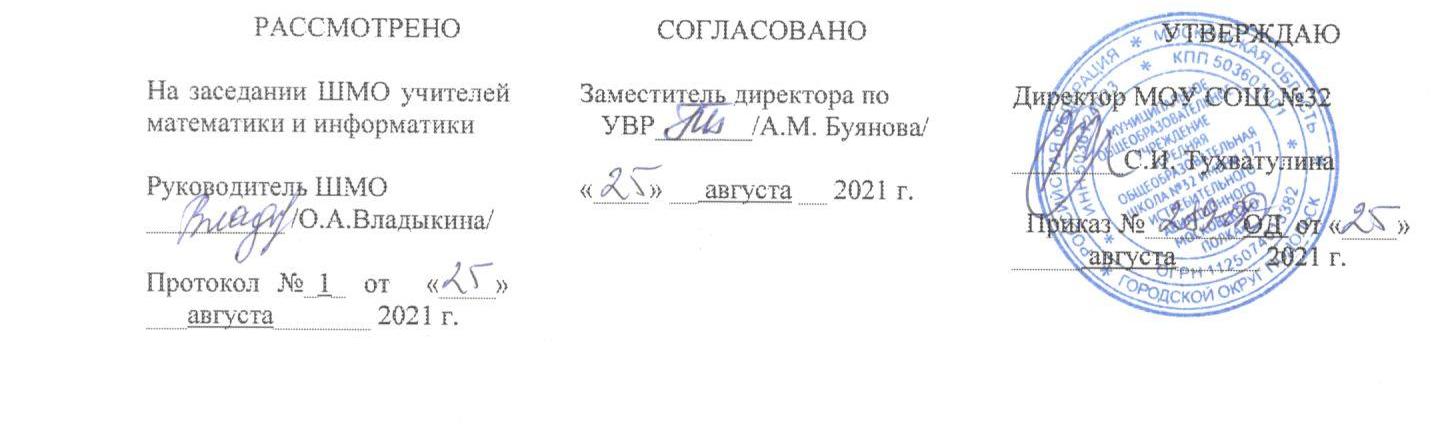 Рабочая программапо предмету«Геометрия» для 9 б, в, г, д, е, ж классовУчебных недель: 34Количество часов в неделю: 2Количество часов в год: 68Составили:Пысина О.В., Хвостенкова О.А.,Дицкая И.К.,Колкова Л.А.2021-2022 учебный годСодержаниеОсновные цели и задачи изучения предмета «Геометрия» в 9 классе...................................................................................................3Планируемые результаты освоения учебного предмета «Геометрия»	4Содержание учебного предмета «Геометрия»……..…………...……11Тематическое планирование …………………………..……….……..12Календарно-тематическое планирование……………………………..13Методическое и материально-техническое обеспечение……………17Рабочая программа по геометрии для 9 класса разработана в соответствии с ООП ООО (для 5-9 классов) МОУ СОШ № 32 на основе авторской программы по геометрии УМК к учебнику Геометрия: 9 класс: учебник для учащихся общеобразовательных организаций / А. Г. Мерзляк, В. Б. Полонский, М. С. Якир. М.: Вентана-Граф, 2018.В 9 классе на изучение курса отводится 68 часов из расчёта 2 часа в неделю.Основные цели:развитие логического и критического мышления, культуры речи, способности к умственному эксперименту;формирование у учащихся интеллектуальной честности и объективности, способности к преодолению мыслительных стереотипов, вытекающих из обыденного опыта;воспитание качеств личности, обеспечивающих социальную мобильность, способность принимать самостоятельные решения;формирование качеств мышления, необходимых для адаптации в современном информационном обществе;развитие интереса к математическому творчеству и математических способностей;формирование представлений о математике как части общечеловеческой культуры, о значимости математики в развитии цивилизации и современного общества;развитие представлений о математике как форме описания и методе познания действительности, создание условий для приобретения первоначального опыта математического моделирования;формирование общих способов интеллектуальной деятельности, характерных для математики и являющихся основой познавательной культуры, значимой для различных сфер человеческой деятельности.Задачами изучения геометрии в основной школе являются:формирование системы математических знаний как компонента научной картины мира;обеспечение в процессе изучения предмета «Геометрия» условий для достижения планируемых результатов освоения основной образовательной программы основного общего образования всеми обучающимися, в том числе обучающимися с ограниченными возможностями здоровья и инвалидами;обеспечение в процессе изучения предмета «Геометрия» условий для овладения математическими знаниями и умениями, необходимыми для продолжения обучения в старшей школе или иных общеобразовательных учреждениях, изучения смежных дисциплин, применения в повседневной жизни;создание в процессе изучения предмета «Геометрия» фундамента для математического развития, формирования механизмов мышления, характерных для математической деятельности;выработка у учащихся понимания общественной потребности в математических знаниях, а также формирование у них отношения к математике как возможной области будущей практической деятельности.Планируемые результаты освоения учебного предмета в 9классе Личностные:1) воспитание российской гражданской идентичности: патриотизма, уважения к Отечеству, осознание вклада отечественных учёных в развитие мировой науки;2) ответственное отношение к учению, готовность и способность обучающихся к саморазвитию и самообразованию на основе мотивации к обучению и познанию;3) осознанный выбор и построение дальнейшей индивидуальной траектории образования на базе ориентировки в мире профессий и профессиональных предпочтений с учётом устойчивых познавательных интересов, а так же на основе формирования уважительного отношения к труду, развитие опыта участия в социально значимом труде;4) умение контролировать процесс и результат учебной и математической деятельности;5) критичность мышления, инициатива, находчивость, активность при решении математических задач.Метапредметные:1) умение самостоятельно определять цели своего обучения, ставить и формулировать для себя новые задачи в учёбе, развивать мотивы и интересы своей познавательной деятельности;2) умение соотносить свои действия с планируемыми результатами, осуществлять контроль своей деятельности в процессе достижения результата, определять способы действий в рамках предложенных условий итребований, корректировать свои действия в соответствии с изменяющейся ситуацией;3) умение определять понятия, создавать обобщения, устанавливать аналогии, классифицировать, самостоятельно выбирать основания и критерии для классификации;4) умение устанавливать причинно-следственные связи, строить логическое рассуждение, умозаключение (индуктивное, дедуктивное и по аналогии) и делать выводы;5) развитие компетентности в области использования информационно-коммуникационных технологий;6) первоначальные представления об идеях и о методах математики как об универсальном языке науки и техники, о средстве моделирования явлений и процессов;7) умение находить в различных источниках информацию, необходимую для решения математических проблем, и представлять её в понятной форме, принимать решение в условиях неполной или избыточной, точнойили вероятностной информации;8) умение выдвигать гипотезы при решении задачи, понимать необходимость их проверки;9) понимание сущности алгоритмических предписаний и умение действовать в соответствии с предложенным алгоритмом;10) умение иллюстрировать изученные понятия и свойства фигур, опровергать неверные утверждения;11)первоначальные представления об идеях и о методах геометрии как об универсальном языке науки и техники, о средстве моделирования явлений и процессов;12) умение видеть геометрическую задачу в контексте проблемной ситуации в других дисциплинах, в окружающей жизни.Предметные:1) осознание значения математики в повседневной жизничеловека;2) представление о математической науке как сфере математической деятельности, об этапах её развития, о еёзначимости для развития цивилизации;3) развитие умений работать с учебным математическим текстом (анализировать, извлекать необходимую информацию), точно и грамотно выражать свои мысли с применением математической терминологии и символики, проводить классификации, логические обоснования;4) владение базовым понятийным аппаратом по основным разделам содержания;5) практически значимые математические умения и навыки, их применение к решению математических и нематематических задач, предполагающее умения:• изображать фигуры на плоскости;• использовать геометрический язык для описания предметов окружающего мира;• измерять длины отрезков, величины углов, вычислять площади фигур;• распознавать и изображать равные, симметричные и подобные фигуры;• выполнять построения геометрических фигур с помощью циркуля и линейки;• проводить практические расчёты.Решение треугольников. 17 часовУченик научится:Формулировать определения синуса, косинуса, тангенса, котангенса угла от 00 до 1800, свойство связи длин диагоналей и сторон параллелограмма.Формулировать и разъяснять основное тригонометрическое тождество. Вычислять значение тригонометрической функции угла по значению одной из его заданных функций.Формулировать и доказывать теоремы синусов, косинусов, следствия из этих теорем, о площади описанного многоугольника.Записывать и доказывать формулы для нахождения площади треугольника, радиусов вписанной и описанной окружностей треугольника.Применять изученные определения, теоремы и формулы к решению задач.Ученик получит возможность:приобрести опыт применения тригонометрического аппарата при решении геометрических задачна вычисление площадей многоугольников;вычислять площади фигур, составленных из двух или более прямоугольников, параллелограммов, треугольников.Правильные многоугольники. 10 часовУченик научится:Пояснять, что такое центр и центральный угол правильного многоугольника, сектор и сегмент круга.Формулировать определение правильного многоугольника, свойства правильного многоугольника.Доказывать свойства правильных многоугольников.Записывать и разъяснять формулы длины окружности, площади круга.Записывать и доказывать формулы длины дуги, площади сектора, радиусов вписанной и описанной окружностей правильного многоугольника.Строить с помощью циркуля и линейки правильные треугольник, четырёхугольник, шестиугольник.Применять изученные определения, теоремы и формулы к решению задач.Ученик получит возможность:вычислять площади круга и сектора;вычислять площади многоугольников;овладеть традиционной схемой решения задач на построение с помощью циркуля и линейки: анализ, построение, доказательство и исследование;научиться владеть практическими навыками использования геометрических инструментов для изображения фигур.Декартовы координаты. 12 часовУченик научится:Описывать прямоугольную систему координат.Формулировать определение уравнения фигуры, необходимое и достаточное условие параллельности двух прямых.Записывать и доказывать формулы расстояния между двумя точками, координат середины отрезка.Выводить уравнение окружности, общее уравнение прямой с угловым коэффициентом.Доказывать необходимое и достаточное условия параллельности двух прямых.Применять изученные определения, теоремы и формулы к решению задач.Ученик получит возможность:овладеть координатным методом решения задач на вычисление и доказательство.Векторы. 15 часовУченик научится:Описывать понятия векторных и скалярных величин. Иллюстрировать понятие вектора.Формулировать определения модуля вектора, коллинеарных векторов, равных векторов, координат вектора, суммы и разности векторов, противоположных векторов, умножения вектора на число, скалярного произведения векторов.Формулировать свойства равных векторов, координат равных векторов, координат вектора суммы и вектора разности двух векторов, коллинеарных векторов, умножения вектора на число, скалярного произведения векторов, перпендикулярных векторов.Доказывать теоремы о нахождении координат вектора, о координатах суммы и разности векторов, об условии коллинеарности двух векторов, о нахождении скалярного произведения двух векторов, об условии перпендикулярности.Применять изученные определения, теоремы и формулы к решению задач.Ученик получит возможность:овладеть векторным методом для решения задач на вычисление и доказательство.Геометрические преобразования. 11 часовУченик научится:Приводить примеры преобразования фигур.Описывать преобразования фигур: параллельный перенос, осевая и центральная симметрия, поворот, гомотетия, подобие.Формулировать определения движения, равных фигур, подобных фигур; точек, симметричных относительно прямой; точек, симметричных относительно точки; фигуры, имеющей ось или центр симметрии.Формулировать свойства движения, параллельного переноса, осевой симметрии, центральной симметрии, поворота, гомотетии.Доказывать теоремы о свойствах параллельного переноса, осевой симметрии, центральной симметрии, поворота, гомотетии, об отношениях площадей подобных треугольников.Применять изученные определения, теоремы и формулы к решению задач.Ученик получит возможность:вычислять площади треугольников, используя отношения подобия;применять идеи движения при решении задач на вычисление площадей многоугольников.Повторение и систематизация учебного материала. 3 часаСодержание учебного предмета(68 часов)Решение треугольников - 17 часовСоотношения между сторонами и углами треугольника. Синус, косинус, тангенс, котангенс острого угла прямоугольного треугольника и углов от 0° до 180°.Формулы, связывающие синус, косинус, тангенс, котангенс одного и того же угла. Решение треугольников. Теорема синусов и теорема косинусов.Правильные многоугольники  -  10 часовМногоугольники.Правильные многоугольники.Элементы круга.Вписанные и описанные многоугольники.Декартовы координаты  - 12 часовФормула расстояния между двумя точками. Координаты середины отрезка. Уравнение фигуры. Уравнения окружности и прямой. Угловой коэффициент прямой.Векторы -  15 часовПонятие вектора. Модуль (длина) вектора. Равные векторы. Коллинеарные векторы. Координаты вектора. Сложение и вычитание векторов. Умножение вектора на число. Скалярное произведение векторов. Косинус угла между двумя векторами.Геометрические преобразования- 11 часовПонятие о преобразовании фигуры. Движение фигуры. Виды движения фигуры: параллельный перенос, осевая симметрия, центральная симметрия, поворот. Равные фигуры. Гомотетия. Подобие фигур.Повторение и систематизация учебного материала -  3 часаТематическое планирование Материально-техническое обеспечениеПечатные пособия1. Демонстрационный материал в соответствии с основными темами программы обучения.2. Карточки с заданиями.Учебно-практическое и учебно-лабораторное оборудование:Комплект чертежных инструментов: линейка, транспортир, угольник, циркуль. Технические средства обучения:1. Компьютер.2. Мультимедийный проектор.3. Экран.№ п/пНазвание темыКоличество часов на изучение1.Решение треугольников172.Правильные многоугольники103.Декартовы координаты124.Векторы 155.Геометрические преобразования116.Повторение и систематизация учебного материала3